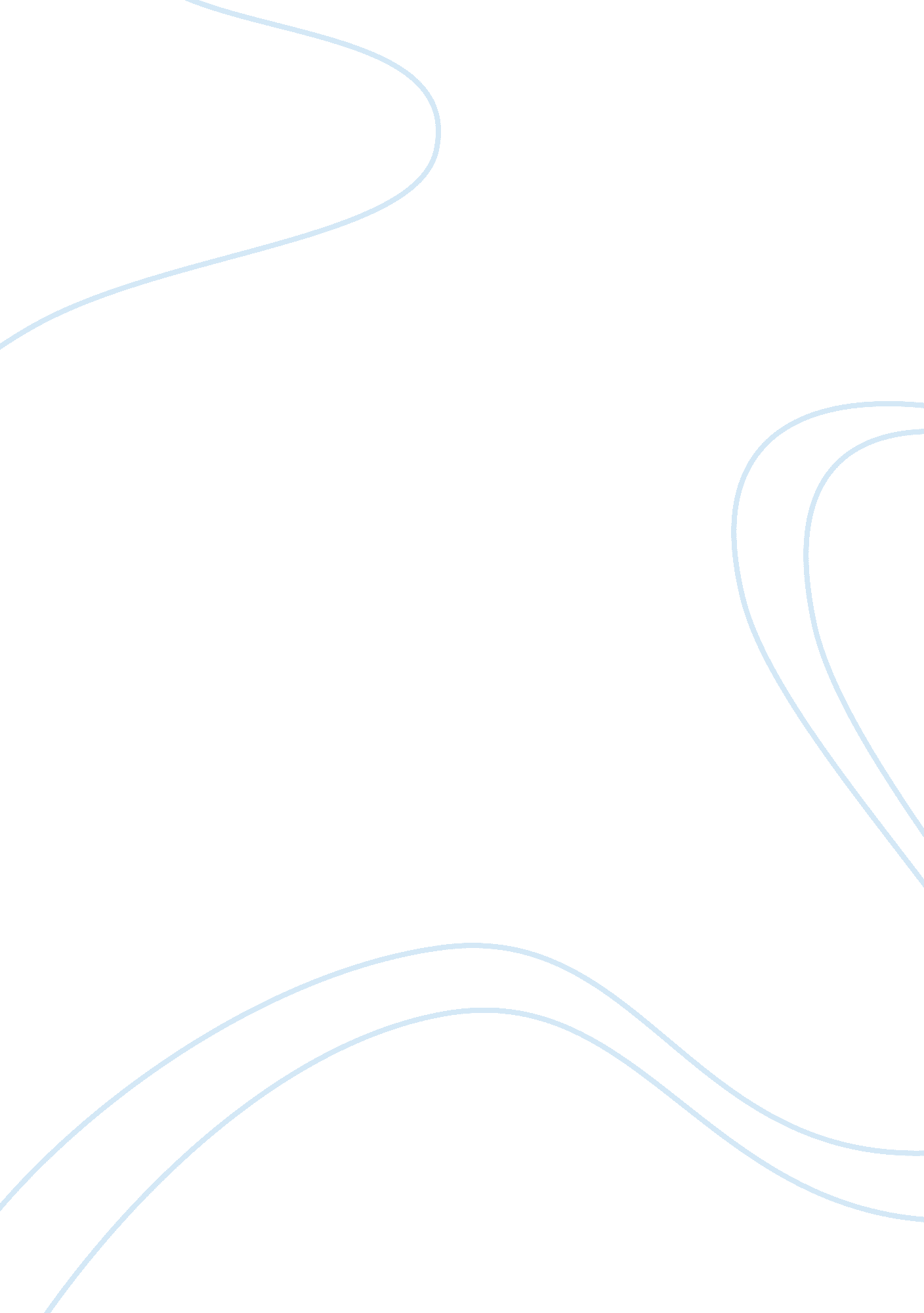 Sample essay on workProfession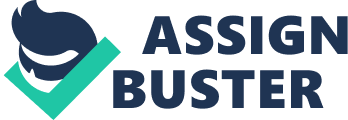 English As human beings, we all have our dreams, aims and aspirations. We always aim to achieve what we desire and the most common way of getting what we desire is by working. It is a well-known fact most of our dreams include money and if we don’t have enough of it, it becomes impossible to avail even the basic necessities of life. Therefore, we have a natural tendency to work hard and earn even more. However, it is important for us to realize that not everyone finds their job rewarding. In fact, most of the people find their work unrewarding. They feel that they deserve more than what they are getting at the moment. Many reasons lie behind such differences in thoughts. One of them is high expectations of people. While some workers continue their work without expecting big rewards, others expect bigger rewards than what they already earn. Some think what they are rewarded is enough, but others want more and more. Another reason is satisfaction. It has been found that many people do not actually do the job they enjoy doing. Instead they go for jobs with higher pay and if the payment does not increase much, they find their jobs less rewarding. Therefore, they are not satisfied. Such a case is worse when one works overtime. If they are not rewarded for putting in effort, they feel frustrated. However, it is important to realize that working extra hours does not always mean that our work is good. In fact, our efforts may not meet the standards set by our authorities. This, in turn, leads to problems in familial relationships as well as affects personal well-being as it makes a person vulnerable to health hazards and psychological disorders. Thus, we should all realize that whether a work is rewarding or not depends only on our perceptions and abilities. We should be aware of our capabilities and strengths while working so that we can finally achieve what we desire. 